Florida Department of Environmental Protection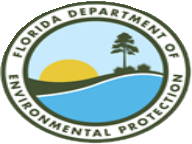 Bob Martinez Center 2600 Blair Stone RoadTallahassee, Florida 32399GREASE WASTE SERVICE MANIFEST#	GREASE WASTE HAULER INFORMATIONHauler Company Name:			 Address:			 City:	State:		 Contact Name:			 Truck Load Capacity:		gallonsTank 1:	gallons   Tank 2:	gallonsDriver Name:					  Phone:			 Hauler License #:		 Zip:		County:			 Contact Email:					  Date of Grease Removal:				 Tank 3:	gallons  Tank 4:	gallonsORIGINATOR INFORMATIONOriginator Company Name	Address:	City:	State:	 Contact Name:		 During Business Hours:   ☐ Yes  ☐ NoPhone:		 Zip:	County:		 Contact Email:		 Removal Date:			Type of Receptacle: ☐ Grease Interceptor ☐ Oil/Water Separator ☐ Grit/Sand Trap ☐ Outside ☐ Inside ☐ Other	Trap Condition:	Amount Removed per Trap (gallons):Trap 1:	Trap 2:	 Trap 5:	Trap 6:	Was Trap Cleaned by Hauler?	☐ Yes ☐ No Trap 3:	 Trap 4:	 Trap 7:	Trap 8:	Pursuant to s. 403.0741(3)(b), Florida Statutes (F.S.), effective 7/1/2022, upon completion of grease waste removal, the Hauler mustprovide a signed and completed copy of this page of the Grease Waste Service Manifest (“Service Manifest”) to the Originator.I certify that the information in Section A and B herein is true and accurate.Hauler’s Name (Printed)	Signature	Date	Originator Operator’s Name	Signature	Date	GREASE WASTE DISPOSAL FACILITY INFORMATIONDisposal Facility Name:		 Address:		  City:	State:		 Date of Grease Waste Disposal:				Contact Name:				 Phone:			 Zip:	County:			 Total Amount of Grease Waste Received:	gallonsDisposal Facility Certified or Permitted?  ☐ Yes  ☐ No	Billing Receipt/Ticket Number:	The Disposal Facility Operator must verify the amount of grease waste disposed at the disposal facility is accurate, provide a billing receipt or ticket number to be entered on this page of the Service Manifest and sign.I certify that the information in Section C herein is true and accurate, and that the total amount in gallons of grease waste unloaded at the disposal facility corresponds to the amount in gallons of grease waste removed from the Originator’s grease interceptor or grease trap as documented in Section B (may be multiple Originators).Hauler’s Name (Printed)	 Signature	Date	Disposal Facility Operator’s Name	Signature	 Date	Pursuant to s. 403.0741(3)(d)-(e), F.S., effective 7/1/2022, within 30 days after the date of disposal, the Hauler must provide the Originator and the county and municipality in which the Originator is located with a copy of the completed Service showing the signatures of the Originator (if signed), the Hauler, and the Disposal Facility Operator. A copy of the signed completed Service Manifest must be retained onsite by the Originator and the Hauler for one (1) year.